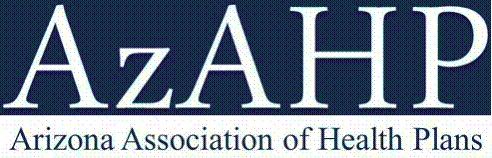 1 licensed to practice medicine or dentistry for the first time in your career and/ or completed post-graduate training for the first time within the last 6 monthsPLEASE COMPLETE THIS FORM IN ITS ENTIRETY INCLUDING ATTACHMENTS SO THAT WE MAY PROCESS YOUR REQUEST. Newproviders will receive written confirmation of their effective date with the health plan. Members may not be seen until the provider receives written confirmation that a request or change is approved and completed (this includes approval by the Credentialing Committee if applicable). Please Type or Print Clearly.AHCCCS INSURANCE REQUIREMENTS – Required ONLY if requesting to participate in the Plan’s Medicaid Line of BusinessAHCCCS updated its Minimum Subcontract Provisions to include additional insurance requirements for Acute Care, ADHS/DBHS, CMDP and CRS Subcontractors. The AHCCCS insurance requirements include Commercial General Liability, Business Automobile Liability, Worker’s Compensation and Employers’ Liability and Professional Liability.For the purpose of this Attachment, the following definition applies:“Subcontractor” means any party with a contract with the Contractor (AHCCCS Plan) for the provision of any or all services or requirementsspecified under the Contractor’s contract with AHCCCS.Your commercial general liability policy and your business automobile policy (if applicable), need to include an endorsement (see letter a. below under Commercial General Liability and letter a. below under Business Automobile Liability) and a waiver of subrogation (see letter b. below under Commercial General Liability and letter b. below under Business Automobile Liability) in the Description field of your policy. Your worker’s compensation and  employers’  liability  policy require only the waiver of subrogation language (see letter a. below  under Worker’s Compensation and Employers’ Liability).MINIMUM SCOPE AND LIMITS OF INSURANCE:  Subcontractor shall provide coverage with limits of liability not less than those stated below as applicable in accordance with the services provided by the Subcontractor.Commercial General Liability (CGL) – Occurrence FormPolicy shall include bodily injury, property damage, and broad form contractual liability coverage.As required by AHCCCS, the policy shall include an endorsement that includes the State of Arizona, and its departments, agencies, boards, commissions, universities, officers, officials, agents, and employees as additional insureds with respect to liability arising out of the activities performed by or on behalf of the Contractor.Policy also shall contain a waiver of subrogation endorsement, as required by AHCCCS, for the State of Arizona, and its departments, agencies, boards, commissions, universities, officers, officials, agents, and employees for losses arising from work performed by or on behalf of the Subcontractor.Business Automobile LiabilityBodily Injury and Property Damage for any owned, hired, and/or non-owned vehicles used in the performance of the services undercontract.Combined Single Limit (CSL) $1,000,000As required by AHCCCS, the policy shall include an endorsement that includes the State of Arizona, and its departments, agencies, boards, commissions, universities, officers, officials, agents, and employees as additional insureds with respect to liability arising out of the activities performed by or on behalf of the Contractor involving automobiles owned, leased, hired and/or non-owned by the Contractor.Policy shall contain a waiver of subrogation endorsement, as required by AHCCCS, in favor of the State of Arizona, and its departments, agencies, boards, commissions, universities, officers, officials, agents, and employees for losses arising from work performed by or on behalf of the Subcontractor.Policy shall contain a waiver of subrogation endorsement, as required by AHCCCS, in favor of the State of Arizona, and its departments, agencies, boards, commissions, universities, officers, officials, agents, and employees for losses arising from work performed by or on behalf of the Subcontractor.Professional Liability (Errors and Omissions Liability)Each Claim	$1,000,000Annual Aggregate	$3,000,000In the event that the professional liability insurance required by contract is written on a claims-made basis, Provider warrants that any retroactive date under the policy shall precede the effective date of the contract; and that either continuous coverage will be maintained or an extended discovery period will be exercised for a period of two (2) years beginning at the time work under the contract is completed.The policy shall cover professional misconduct or negligent acts for those positions defined in the Scope of Work of the contract.NOTICE OF CANCELLATION: For each insurance policy required by the insurance provisions of this Contract, the subcontractor must provide to the Contractor, within two (2) business days of receipt, a notice if a policy is suspended, voided, or cancelled for any reason.ACCEPTABILITY OF INSURERS: Subcontractor’s insurance shall be placed with companies licensed in the State of Arizona or hold approved non-admitted status on the Arizona Department of Insurance List of Qualified Unauthorized Insurers. Insurer shall have an “A.M. Best” rating of not less than A- VII.The fax number and phone number for each participating plan is listed in the table below.If your intent is to apply for participation in a Health Plan network, please send only to the Plan(s) you are interested in joining. NOT ALL Plans provide services in every county. Please contact the Plan directly to verify that they provide services in your county and that they are accepting new providers.If you are adding a practitioner under an existing Health Plan contract, please only send to the Plan(s) you are contracted with.Each plan retains the right to make their own contracting decisions (whether or not to add practitioners to their network) and also will make their own credentialing committee decisions (review of the primary source verification information obtained by OptumInsight™ resulting in approval/denial by the plan’s committee). You will receive separate communication from each plan regarding the effective date of your credentialing and the effective date of your contract.As a reminder, this form includes Personally Identifiable Information (PII) such as practitioner name, date of birth and SSN and should be sent in a secure manner.PLEASE COMPLETE THIS FORM IN ITS ENTIRETY INCLUDING ATTACHMENTS SO THAT WE MAY PROCESS YOUR REQUEST. Newproviders receive written confirmation of their effective date with the health plan.   Members may not be seen until the providerreceives written confirmation that a request or change is approved and completed (this includes approval by the Credentialing Committee if applicable). Please Type or Print Clearly.PLEASE COMPLETE THIS FORM IN ITS ENTIRETY INCLUDING ATTACHMENTS SO THAT WE MAY PROCESS YOUR REQUEST. Newproviders receive written confirmation of their effective date with the health plan.   Members may not be seen until the providerreceives written confirmation that a request or change is approved and completed (this includes approval by the Credentialing Committee if applicable). Please Type or Print Clearly.To: Return To:Fax #:	Phone #:Fax #:	Phone #:DIRECTIONS:Please type or print this form clearly and return the completed form with attachmentsCertification in your requested specialty or documentation of your examination date is required in order to successfully complete the contracting processPost the following items (as applicable) to CAQH - Check box to indicate items posted:IRS 941 coupon or accurate W9		General Anesthesia Permit, Conscious Documentation of board certification or scheduled exam date	Medicaid required	Sedation Permit and/or Oral Conscious insurance certificates as applicable (see page 3 for requirements)		Sedation Permit (Dental providers only) Fluoride Varnish Application Training Certificate (PCPs only)Developmental Screening Tool Training Certificate-PEDS/ASQ/M-CHAT (PCPs only)CAQH Registration is required  (http://www.caqh.org  -  for assistance please contact CAQH HELP DESK 1-888-599-1771)CAQH #	Please ensure your application and attestation is up to date and that each health plan you are requesting participation in is authorized to access your data.DIRECTIONS:Please type or print this form clearly and return the completed form with attachmentsCertification in your requested specialty or documentation of your examination date is required in order to successfully complete the contracting processPost the following items (as applicable) to CAQH - Check box to indicate items posted:IRS 941 coupon or accurate W9		General Anesthesia Permit, Conscious Documentation of board certification or scheduled exam date	Medicaid required	Sedation Permit and/or Oral Conscious insurance certificates as applicable (see page 3 for requirements)		Sedation Permit (Dental providers only) Fluoride Varnish Application Training Certificate (PCPs only)Developmental Screening Tool Training Certificate-PEDS/ASQ/M-CHAT (PCPs only)CAQH Registration is required  (http://www.caqh.org  -  for assistance please contact CAQH HELP DESK 1-888-599-1771)CAQH #	Please ensure your application and attestation is up to date and that each health plan you are requesting participation in is authorized to access your data.DIRECTIONS:Please type or print this form clearly and return the completed form with attachmentsCertification in your requested specialty or documentation of your examination date is required in order to successfully complete the contracting processPost the following items (as applicable) to CAQH - Check box to indicate items posted:IRS 941 coupon or accurate W9		General Anesthesia Permit, Conscious Documentation of board certification or scheduled exam date	Medicaid required	Sedation Permit and/or Oral Conscious insurance certificates as applicable (see page 3 for requirements)		Sedation Permit (Dental providers only) Fluoride Varnish Application Training Certificate (PCPs only)Developmental Screening Tool Training Certificate-PEDS/ASQ/M-CHAT (PCPs only)CAQH Registration is required  (http://www.caqh.org  -  for assistance please contact CAQH HELP DESK 1-888-599-1771)CAQH #	Please ensure your application and attestation is up to date and that each health plan you are requesting participation in is authorized to access your data.DIRECTIONS:Please type or print this form clearly and return the completed form with attachmentsCertification in your requested specialty or documentation of your examination date is required in order to successfully complete the contracting processPost the following items (as applicable) to CAQH - Check box to indicate items posted:IRS 941 coupon or accurate W9		General Anesthesia Permit, Conscious Documentation of board certification or scheduled exam date	Medicaid required	Sedation Permit and/or Oral Conscious insurance certificates as applicable (see page 3 for requirements)		Sedation Permit (Dental providers only) Fluoride Varnish Application Training Certificate (PCPs only)Developmental Screening Tool Training Certificate-PEDS/ASQ/M-CHAT (PCPs only)CAQH Registration is required  (http://www.caqh.org  -  for assistance please contact CAQH HELP DESK 1-888-599-1771)CAQH #	Please ensure your application and attestation is up to date and that each health plan you are requesting participation in is authorized to access your data.DIRECTIONS:Please type or print this form clearly and return the completed form with attachmentsCertification in your requested specialty or documentation of your examination date is required in order to successfully complete the contracting processPost the following items (as applicable) to CAQH - Check box to indicate items posted:IRS 941 coupon or accurate W9		General Anesthesia Permit, Conscious Documentation of board certification or scheduled exam date	Medicaid required	Sedation Permit and/or Oral Conscious insurance certificates as applicable (see page 3 for requirements)		Sedation Permit (Dental providers only) Fluoride Varnish Application Training Certificate (PCPs only)Developmental Screening Tool Training Certificate-PEDS/ASQ/M-CHAT (PCPs only)CAQH Registration is required  (http://www.caqh.org  -  for assistance please contact CAQH HELP DESK 1-888-599-1771)CAQH #	Please ensure your application and attestation is up to date and that each health plan you are requesting participation in is authorized to access your data.DIRECTIONS:Please type or print this form clearly and return the completed form with attachmentsCertification in your requested specialty or documentation of your examination date is required in order to successfully complete the contracting processPost the following items (as applicable) to CAQH - Check box to indicate items posted:IRS 941 coupon or accurate W9		General Anesthesia Permit, Conscious Documentation of board certification or scheduled exam date	Medicaid required	Sedation Permit and/or Oral Conscious insurance certificates as applicable (see page 3 for requirements)		Sedation Permit (Dental providers only) Fluoride Varnish Application Training Certificate (PCPs only)Developmental Screening Tool Training Certificate-PEDS/ASQ/M-CHAT (PCPs only)CAQH Registration is required  (http://www.caqh.org  -  for assistance please contact CAQH HELP DESK 1-888-599-1771)CAQH #	Please ensure your application and attestation is up to date and that each health plan you are requesting participation in is authorized to access your data.DIRECTIONS:Please type or print this form clearly and return the completed form with attachmentsCertification in your requested specialty or documentation of your examination date is required in order to successfully complete the contracting processPost the following items (as applicable) to CAQH - Check box to indicate items posted:IRS 941 coupon or accurate W9		General Anesthesia Permit, Conscious Documentation of board certification or scheduled exam date	Medicaid required	Sedation Permit and/or Oral Conscious insurance certificates as applicable (see page 3 for requirements)		Sedation Permit (Dental providers only) Fluoride Varnish Application Training Certificate (PCPs only)Developmental Screening Tool Training Certificate-PEDS/ASQ/M-CHAT (PCPs only)CAQH Registration is required  (http://www.caqh.org  -  for assistance please contact CAQH HELP DESK 1-888-599-1771)CAQH #	Please ensure your application and attestation is up to date and that each health plan you are requesting participation in is authorized to access your data.DIRECTIONS:Please type or print this form clearly and return the completed form with attachmentsCertification in your requested specialty or documentation of your examination date is required in order to successfully complete the contracting processPost the following items (as applicable) to CAQH - Check box to indicate items posted:IRS 941 coupon or accurate W9		General Anesthesia Permit, Conscious Documentation of board certification or scheduled exam date	Medicaid required	Sedation Permit and/or Oral Conscious insurance certificates as applicable (see page 3 for requirements)		Sedation Permit (Dental providers only) Fluoride Varnish Application Training Certificate (PCPs only)Developmental Screening Tool Training Certificate-PEDS/ASQ/M-CHAT (PCPs only)CAQH Registration is required  (http://www.caqh.org  -  for assistance please contact CAQH HELP DESK 1-888-599-1771)CAQH #	Please ensure your application and attestation is up to date and that each health plan you are requesting participation in is authorized to access your data.DIRECTIONS:Please type or print this form clearly and return the completed form with attachmentsCertification in your requested specialty or documentation of your examination date is required in order to successfully complete the contracting processPost the following items (as applicable) to CAQH - Check box to indicate items posted:IRS 941 coupon or accurate W9		General Anesthesia Permit, Conscious Documentation of board certification or scheduled exam date	Medicaid required	Sedation Permit and/or Oral Conscious insurance certificates as applicable (see page 3 for requirements)		Sedation Permit (Dental providers only) Fluoride Varnish Application Training Certificate (PCPs only)Developmental Screening Tool Training Certificate-PEDS/ASQ/M-CHAT (PCPs only)CAQH Registration is required  (http://www.caqh.org  -  for assistance please contact CAQH HELP DESK 1-888-599-1771)CAQH #	Please ensure your application and attestation is up to date and that each health plan you are requesting participation in is authorized to access your data.DIRECTIONS:Please type or print this form clearly and return the completed form with attachmentsCertification in your requested specialty or documentation of your examination date is required in order to successfully complete the contracting processPost the following items (as applicable) to CAQH - Check box to indicate items posted:IRS 941 coupon or accurate W9		General Anesthesia Permit, Conscious Documentation of board certification or scheduled exam date	Medicaid required	Sedation Permit and/or Oral Conscious insurance certificates as applicable (see page 3 for requirements)		Sedation Permit (Dental providers only) Fluoride Varnish Application Training Certificate (PCPs only)Developmental Screening Tool Training Certificate-PEDS/ASQ/M-CHAT (PCPs only)CAQH Registration is required  (http://www.caqh.org  -  for assistance please contact CAQH HELP DESK 1-888-599-1771)CAQH #	Please ensure your application and attestation is up to date and that each health plan you are requesting participation in is authorized to access your data.DIRECTIONS:Please type or print this form clearly and return the completed form with attachmentsCertification in your requested specialty or documentation of your examination date is required in order to successfully complete the contracting processPost the following items (as applicable) to CAQH - Check box to indicate items posted:IRS 941 coupon or accurate W9		General Anesthesia Permit, Conscious Documentation of board certification or scheduled exam date	Medicaid required	Sedation Permit and/or Oral Conscious insurance certificates as applicable (see page 3 for requirements)		Sedation Permit (Dental providers only) Fluoride Varnish Application Training Certificate (PCPs only)Developmental Screening Tool Training Certificate-PEDS/ASQ/M-CHAT (PCPs only)CAQH Registration is required  (http://www.caqh.org  -  for assistance please contact CAQH HELP DESK 1-888-599-1771)CAQH #	Please ensure your application and attestation is up to date and that each health plan you are requesting participation in is authorized to access your data.DIRECTIONS:Please type or print this form clearly and return the completed form with attachmentsCertification in your requested specialty or documentation of your examination date is required in order to successfully complete the contracting processPost the following items (as applicable) to CAQH - Check box to indicate items posted:IRS 941 coupon or accurate W9		General Anesthesia Permit, Conscious Documentation of board certification or scheduled exam date	Medicaid required	Sedation Permit and/or Oral Conscious insurance certificates as applicable (see page 3 for requirements)		Sedation Permit (Dental providers only) Fluoride Varnish Application Training Certificate (PCPs only)Developmental Screening Tool Training Certificate-PEDS/ASQ/M-CHAT (PCPs only)CAQH Registration is required  (http://www.caqh.org  -  for assistance please contact CAQH HELP DESK 1-888-599-1771)CAQH #	Please ensure your application and attestation is up to date and that each health plan you are requesting participation in is authorized to access your data.DIRECTIONS:Please type or print this form clearly and return the completed form with attachmentsCertification in your requested specialty or documentation of your examination date is required in order to successfully complete the contracting processPost the following items (as applicable) to CAQH - Check box to indicate items posted:IRS 941 coupon or accurate W9		General Anesthesia Permit, Conscious Documentation of board certification or scheduled exam date	Medicaid required	Sedation Permit and/or Oral Conscious insurance certificates as applicable (see page 3 for requirements)		Sedation Permit (Dental providers only) Fluoride Varnish Application Training Certificate (PCPs only)Developmental Screening Tool Training Certificate-PEDS/ASQ/M-CHAT (PCPs only)CAQH Registration is required  (http://www.caqh.org  -  for assistance please contact CAQH HELP DESK 1-888-599-1771)CAQH #	Please ensure your application and attestation is up to date and that each health plan you are requesting participation in is authorized to access your data.DIRECTIONS:Please type or print this form clearly and return the completed form with attachmentsCertification in your requested specialty or documentation of your examination date is required in order to successfully complete the contracting processPost the following items (as applicable) to CAQH - Check box to indicate items posted:IRS 941 coupon or accurate W9		General Anesthesia Permit, Conscious Documentation of board certification or scheduled exam date	Medicaid required	Sedation Permit and/or Oral Conscious insurance certificates as applicable (see page 3 for requirements)		Sedation Permit (Dental providers only) Fluoride Varnish Application Training Certificate (PCPs only)Developmental Screening Tool Training Certificate-PEDS/ASQ/M-CHAT (PCPs only)CAQH Registration is required  (http://www.caqh.org  -  for assistance please contact CAQH HELP DESK 1-888-599-1771)CAQH #	Please ensure your application and attestation is up to date and that each health plan you are requesting participation in is authorized to access your data.DIRECTIONS:Please type or print this form clearly and return the completed form with attachmentsCertification in your requested specialty or documentation of your examination date is required in order to successfully complete the contracting processPost the following items (as applicable) to CAQH - Check box to indicate items posted:IRS 941 coupon or accurate W9		General Anesthesia Permit, Conscious Documentation of board certification or scheduled exam date	Medicaid required	Sedation Permit and/or Oral Conscious insurance certificates as applicable (see page 3 for requirements)		Sedation Permit (Dental providers only) Fluoride Varnish Application Training Certificate (PCPs only)Developmental Screening Tool Training Certificate-PEDS/ASQ/M-CHAT (PCPs only)CAQH Registration is required  (http://www.caqh.org  -  for assistance please contact CAQH HELP DESK 1-888-599-1771)CAQH #	Please ensure your application and attestation is up to date and that each health plan you are requesting participation in is authorized to access your data.DIRECTIONS:Please type or print this form clearly and return the completed form with attachmentsCertification in your requested specialty or documentation of your examination date is required in order to successfully complete the contracting processPost the following items (as applicable) to CAQH - Check box to indicate items posted:IRS 941 coupon or accurate W9		General Anesthesia Permit, Conscious Documentation of board certification or scheduled exam date	Medicaid required	Sedation Permit and/or Oral Conscious insurance certificates as applicable (see page 3 for requirements)		Sedation Permit (Dental providers only) Fluoride Varnish Application Training Certificate (PCPs only)Developmental Screening Tool Training Certificate-PEDS/ASQ/M-CHAT (PCPs only)CAQH Registration is required  (http://www.caqh.org  -  for assistance please contact CAQH HELP DESK 1-888-599-1771)CAQH #	Please ensure your application and attestation is up to date and that each health plan you are requesting participation in is authorized to access your data.Practitioner’s Name & Degree: (Last)	(First)	(M.I.)	(Degree)Practitioner’s Name & Degree: (Last)	(First)	(M.I.)	(Degree)Practitioner’s Name & Degree: (Last)	(First)	(M.I.)	(Degree)Practitioner’s Name & Degree: (Last)	(First)	(M.I.)	(Degree)Practitioner’s Name & Degree: (Last)	(First)	(M.I.)	(Degree)Practitioner’s Name & Degree: (Last)	(First)	(M.I.)	(Degree)Female	MaleFemale	MaleFemale	MaleFemale	MaleFemale	MaleFemale	MalePractitioner’s Effective Date w/Practice:Practitioner’s Effective Date w/Practice:Practitioner’s Effective Date w/Practice:Practitioner’s Effective Date w/Practice:Practitioner’s Name & Degree: (Last)	(First)	(M.I.)	(Degree)Practitioner’s Name & Degree: (Last)	(First)	(M.I.)	(Degree)Practitioner’s Name & Degree: (Last)	(First)	(M.I.)	(Degree)Practitioner’s Name & Degree: (Last)	(First)	(M.I.)	(Degree)Practitioner’s Name & Degree: (Last)	(First)	(M.I.)	(Degree)Practitioner’s Name & Degree: (Last)	(First)	(M.I.)	(Degree)DOB:DOB:DOB:DOB:DOB:DOB:Practitioner’s Effective Date w/Practice:Practitioner’s Effective Date w/Practice:Practitioner’s Effective Date w/Practice:Practitioner’s Effective Date w/Practice:1099 Registered Name (Required):1099 Registered Name (Required):1099 Registered Name (Required):1099 Registered Name (Required):1099 Registered Name (Required):1099 Registered Name (Required):1099 Registered Name (Required):1099 Registered Name (Required):1099 Registered Name (Required):1099 Registered Name (Required):1099 Registered Name (Required):1099 Registered Name (Required):1099 Registered Name (Required):1099 Registered Name (Required):Tax ID #:Tax ID #:Group Practice Name (DBA) if applicable:Group Practice Name (DBA) if applicable:Group Practice Name (DBA) if applicable:Group Practice Name (DBA) if applicable:Group Practice Name (DBA) if applicable:Group Practice Name (DBA) if applicable:Group Practice Name (DBA) if applicable:Group Practice Name (DBA) if applicable:Group Practice Name (DBA) if applicable:Group Practice Name (DBA) if applicable:Group Practice Name (DBA) if applicable:Group Practice Name (DBA) if applicable:Group Practice Name (DBA) if applicable:Group Practice Name (DBA) if applicable:Group Practice Name (DBA) if applicable:Group Practice Name (DBA) if applicable:Are you associated with any of the following:	IPA	PHO	N/A If IPA or PHO marked please provide Name:Are you associated with any of the following:	IPA	PHO	N/A If IPA or PHO marked please provide Name:Are you associated with any of the following:	IPA	PHO	N/A If IPA or PHO marked please provide Name:Are you associated with any of the following:	IPA	PHO	N/A If IPA or PHO marked please provide Name:Are you associated with any of the following:	IPA	PHO	N/A If IPA or PHO marked please provide Name:Are you associated with any of the following:	IPA	PHO	N/A If IPA or PHO marked please provide Name:Group Type (check all that apply):PCP	OBGYN	Dentist	SpecialistGroup Type (check all that apply):PCP	OBGYN	Dentist	SpecialistGroup Type (check all that apply):PCP	OBGYN	Dentist	SpecialistGroup Type (check all that apply):PCP	OBGYN	Dentist	SpecialistGroup Type (check all that apply):PCP	OBGYN	Dentist	SpecialistGroup Type (check all that apply):PCP	OBGYN	Dentist	SpecialistGroup Type (check all that apply):PCP	OBGYN	Dentist	SpecialistGroup Type (check all that apply):PCP	OBGYN	Dentist	SpecialistGroup Type (check all that apply):PCP	OBGYN	Dentist	SpecialistGroup Type (check all that apply):PCP	OBGYN	Dentist	SpecialistLines of Business:		Medicaid Medicare	CommercialLines of Business:		Medicaid Medicare	CommercialIndividual NPI#:Individual NPI#:Individual NPI#:Organizational NPI#:Organizational NPI#:Organizational NPI#:Organizational NPI#:Organizational NPI#:Organizational NPI#:Organizational NPI#:Organizational NPI#:Malpractice Policy #Malpractice Policy #Malpractice Policy #SSN:DEA #:	State:	Exp. Date:DEA #:	State:	Exp. Date:DEA #:	State:	Exp. Date:DEA #:	State:	Exp. Date:DEA #:	State:	Exp. Date:DEA #:	State:	Exp. Date:License #:	State:	Exp. Date:License #:	State:	Exp. Date:License #:	State:	Exp. Date:License #:	State:	Exp. Date:License #:	State:	Exp. Date:License #:	State:	Exp. Date:License #:	State:	Exp. Date:License #:	State:	Exp. Date:License #:	State:	Exp. Date:Is provider a Medicare participating provider?	Yes	NoIs provider a Medicare participating provider?	Yes	NoIs provider a Medicare participating provider?	Yes	NoIs provider a Medicare participating provider?	Yes	NoIs provider a Medicare participating provider?	Yes	NoIs provider a Medicare participating provider?	Yes	NoIs provider a Medicare participating provider?	Yes	NoIs provider a Medicare participating provider?	Yes	NoIs provider a Medicare participating provider?	Yes	NoIs provider a Medicare participating provider?	Yes	NoAHCCCS I.D.#:AHCCCS I.D.#:AHCCCS I.D.#:AHCCCS I.D.#:AHCCCS I.D.#:AHCCCS I.D.#:Primary Specialty:Primary Specialty:Primary Specialty:Primary Specialty:Board Certification:	Yes	No Date of Exam:Board Certification:	Yes	No Date of Exam:Board Certification:	Yes	No Date of Exam:Board Certification:	Yes	No Date of Exam:New Graduate 1 :	Yes	NoGraduation/Completion Date:New Graduate 1 :	Yes	NoGraduation/Completion Date:New Graduate 1 :	Yes	NoGraduation/Completion Date:New Graduate 1 :	Yes	NoGraduation/Completion Date:New Graduate 1 :	Yes	NoGraduation/Completion Date:New Graduate 1 :	Yes	NoGraduation/Completion Date:New Graduate 1 :	Yes	NoGraduation/Completion Date:New Graduate 1 :	Yes	NoGraduation/Completion Date:Secondary Specialty:Secondary Specialty:Secondary Specialty:Secondary Specialty:Board Certification:	Yes	NoDate of Exam:Board Certification:	Yes	NoDate of Exam:Board Certification:	Yes	NoDate of Exam:Board Certification:	Yes	NoDate of Exam:New Graduate 1 :	Yes	NoGraduation/Completion Date:New Graduate 1 :	Yes	NoGraduation/Completion Date:New Graduate 1 :	Yes	NoGraduation/Completion Date:New Graduate 1 :	Yes	NoGraduation/Completion Date:New Graduate 1 :	Yes	NoGraduation/Completion Date:New Graduate 1 :	Yes	NoGraduation/Completion Date:New Graduate 1 :	Yes	NoGraduation/Completion Date:New Graduate 1 :	Yes	NoGraduation/Completion Date:Want Contract as PCP?	Yes	NoWant Contract as PCP?	Yes	NoWant Contract as PCP?	Yes	NoAccepting New Patients?	Yes	NoAccepting New Patients?	Yes	NoAccepting New Patients?	Yes	NoAccepting New Patients?	Yes	NoAccepting New Patients?	Yes	NoAccepting New Patients?	Yes	NoAccepting New Patients?	Yes	NoAccepting New Patients?	Yes	NoPatient Age Range:Patient Age Range:Patient Age Range:Patient Age Range:Patient Age Range:Do you provide services to individuals with special needs/chronic conditions (check all that apply)?	Physical	Developmental	Behavioral	Emotional	NoneDo you provide services to individuals with special needs/chronic conditions (check all that apply)?	Physical	Developmental	Behavioral	Emotional	NoneDo you provide services to individuals with special needs/chronic conditions (check all that apply)?	Physical	Developmental	Behavioral	Emotional	NoneDo you provide services to individuals with special needs/chronic conditions (check all that apply)?	Physical	Developmental	Behavioral	Emotional	NoneDo you provide services to individuals with special needs/chronic conditions (check all that apply)?	Physical	Developmental	Behavioral	Emotional	NoneDo you provide services to individuals with special needs/chronic conditions (check all that apply)?	Physical	Developmental	Behavioral	Emotional	NoneDo you provide services to individuals with special needs/chronic conditions (check all that apply)?	Physical	Developmental	Behavioral	Emotional	NoneDo you provide services to individuals with special needs/chronic conditions (check all that apply)?	Physical	Developmental	Behavioral	Emotional	NoneDo you provide services to individuals with special needs/chronic conditions (check all that apply)?	Physical	Developmental	Behavioral	Emotional	NoneDo you provide services to individuals with special needs/chronic conditions (check all that apply)?	Physical	Developmental	Behavioral	Emotional	NoneDo you provide services to individuals with special needs/chronic conditions (check all that apply)?	Physical	Developmental	Behavioral	Emotional	NonePhysician Assistant Supervising Physician Name:Physician Assistant Supervising Physician Name:Physician Assistant Supervising Physician Name:Physician Assistant Supervising Physician Name:Physician Assistant Supervising Physician Name:Do you provide services to individuals who have difficulty communicating or cooperating(i.e. those with autism or intellectual disabilities)?	Yes	NoDo you provide services to individuals who have difficulty communicating or cooperating(i.e. those with autism or intellectual disabilities)?	Yes	NoDo you provide services to individuals who have difficulty communicating or cooperating(i.e. those with autism or intellectual disabilities)?	Yes	NoDo you provide services to individuals who have difficulty communicating or cooperating(i.e. those with autism or intellectual disabilities)?	Yes	NoDo you provide services to individuals who have difficulty communicating or cooperating(i.e. those with autism or intellectual disabilities)?	Yes	NoDo you provide services to individuals who have difficulty communicating or cooperating(i.e. those with autism or intellectual disabilities)?	Yes	NoDo you provide services to individuals who have difficulty communicating or cooperating(i.e. those with autism or intellectual disabilities)?	Yes	NoDo you provide services to individuals who have difficulty communicating or cooperating(i.e. those with autism or intellectual disabilities)?	Yes	NoDo you provide services to individuals who have difficulty communicating or cooperating(i.e. those with autism or intellectual disabilities)?	Yes	NoDo you provide services to individuals with mobility limitations (i.e. wheelchair bound)?	Yes	NoDo you provide services to individuals with mobility limitations (i.e. wheelchair bound)?	Yes	NoDo you provide services to individuals with mobility limitations (i.e. wheelchair bound)?	Yes	NoDo you provide services to individuals with mobility limitations (i.e. wheelchair bound)?	Yes	NoDo you provide services to individuals with mobility limitations (i.e. wheelchair bound)?	Yes	NoDo you provide services to individuals with mobility limitations (i.e. wheelchair bound)?	Yes	NoDo you provide services to individuals with mobility limitations (i.e. wheelchair bound)?	Yes	NoDo you treat any of the following diagnoses (check all that apply)?	Anxiety	ADHD	Depression	HIV	NoneDo you treat any of the following diagnoses (check all that apply)?	Anxiety	ADHD	Depression	HIV	NoneDo you treat any of the following diagnoses (check all that apply)?	Anxiety	ADHD	Depression	HIV	NoneDo you treat any of the following diagnoses (check all that apply)?	Anxiety	ADHD	Depression	HIV	NoneDo you treat any of the following diagnoses (check all that apply)?	Anxiety	ADHD	Depression	HIV	NoneDo you treat any of the following diagnoses (check all that apply)?	Anxiety	ADHD	Depression	HIV	NoneDo you treat any of the following diagnoses (check all that apply)?	Anxiety	ADHD	Depression	HIV	NoneDo you treat any of the following diagnoses (check all that apply)?	Anxiety	ADHD	Depression	HIV	NoneDo you treat any of the following diagnoses (check all that apply)?	Anxiety	ADHD	Depression	HIV	NoneDo you treat any of the following diagnoses (check all that apply)?	Anxiety	ADHD	Depression	HIV	NoneDo you treat any of the following diagnoses (check all that apply)?	Anxiety	ADHD	Depression	HIV	NoneDo you treat any of the following diagnoses (check all that apply)?	Anxiety	ADHD	Depression	HIV	NoneDo you treat any of the following diagnoses (check all that apply)?	Anxiety	ADHD	Depression	HIV	NoneDo you treat any of the following diagnoses (check all that apply)?	Anxiety	ADHD	Depression	HIV	NoneDo you treat any of the following diagnoses (check all that apply)?	Anxiety	ADHD	Depression	HIV	NoneDo you treat any of the following diagnoses (check all that apply)?	Anxiety	ADHD	Depression	HIV	NonePCPs & OBs ONLY: Do you provide any of the following services (check all that apply)?	EPSDT	OB	NonePCPs & OBs ONLY: Do you provide any of the following services (check all that apply)?	EPSDT	OB	NonePCPs & OBs ONLY: Do you provide any of the following services (check all that apply)?	EPSDT	OB	NonePCPs & OBs ONLY: Do you provide any of the following services (check all that apply)?	EPSDT	OB	NonePCPs & OBs ONLY: Do you provide any of the following services (check all that apply)?	EPSDT	OB	NonePCPs & OBs ONLY: Do you provide any of the following services (check all that apply)?	EPSDT	OB	NonePCPs & OBs ONLY: Do you provide any of the following services (check all that apply)?	EPSDT	OB	NonePCPs & OBs ONLY: Do you provide any of the following services (check all that apply)?	EPSDT	OB	NonePCPs & OBs ONLY: Do you provide any of the following services (check all that apply)?	EPSDT	OB	NonePCPs & OBs ONLY: Do you provide any of the following services (check all that apply)?	EPSDT	OB	NonePCPs & OBs ONLY: Do you provide any of the following services (check all that apply)?	EPSDT	OB	NonePCPs & OBs ONLY: Do you provide any of the following services (check all that apply)?	EPSDT	OB	NonePCPs & OBs ONLY: Do you provide any of the following services (check all that apply)?	EPSDT	OB	NonePCPs & OBs ONLY: Do you provide any of the following services (check all that apply)?	EPSDT	OB	NonePCPs & OBs ONLY: Do you provide any of the following services (check all that apply)?	EPSDT	OB	NonePCPs & OBs ONLY: Do you provide any of the following services (check all that apply)?	EPSDT	OB	NoneDo you participate in VFC (Vaccines for Children)?	Yes	No (PCPs seeing AHCCCS members 18 & < must participate)Do you participate in VFC (Vaccines for Children)?	Yes	No (PCPs seeing AHCCCS members 18 & < must participate)Do you participate in VFC (Vaccines for Children)?	Yes	No (PCPs seeing AHCCCS members 18 & < must participate)Do you participate in VFC (Vaccines for Children)?	Yes	No (PCPs seeing AHCCCS members 18 & < must participate)Do you participate in VFC (Vaccines for Children)?	Yes	No (PCPs seeing AHCCCS members 18 & < must participate)Do you participate in VFC (Vaccines for Children)?	Yes	No (PCPs seeing AHCCCS members 18 & < must participate)Do you participate in VFC (Vaccines for Children)?	Yes	No (PCPs seeing AHCCCS members 18 & < must participate)Do you participate in VFC (Vaccines for Children)?	Yes	No (PCPs seeing AHCCCS members 18 & < must participate)Do you participate in VFC (Vaccines for Children)?	Yes	No (PCPs seeing AHCCCS members 18 & < must participate)Do you participate in VFC (Vaccines for Children)?	Yes	No (PCPs seeing AHCCCS members 18 & < must participate)Do you participate in VFC (Vaccines for Children)?	Yes	No (PCPs seeing AHCCCS members 18 & < must participate)Do you participate in VFC (Vaccines for Children)?	Yes	No (PCPs seeing AHCCCS members 18 & < must participate)Do you participate in VFC (Vaccines for Children)?	Yes	No (PCPs seeing AHCCCS members 18 & < must participate)Do you participate in VFC (Vaccines for Children)?	Yes	No (PCPs seeing AHCCCS members 18 & < must participate)Do you participate in VFC (Vaccines for Children)?	Yes	No (PCPs seeing AHCCCS members 18 & < must participate)VFC PIN Code:Is Practice/Practitioner FQHC or RHC?	FQHC	RHC	N/AIs Practice/Practitioner FQHC or RHC?	FQHC	RHC	N/AIs Practice/Practitioner FQHC or RHC?	FQHC	RHC	N/AIs Practice/Practitioner FQHC or RHC?	FQHC	RHC	N/AIs Practice/Practitioner FQHC or RHC?	FQHC	RHC	N/AIs Practice/Practitioner FQHC or RHC?	FQHC	RHC	N/AIs Practice/Practitioner FQHC or RHC?	FQHC	RHC	N/AIs Practice/Practitioner FQHC or RHC?	FQHC	RHC	N/AIs Practice/Practitioner FQHC or RHC?	FQHC	RHC	N/AIs Practice/Practitioner FQHC or RHC?	FQHC	RHC	N/AIs Practice/Practitioner FQHC or RHC?	FQHC	RHC	N/AIs Practice/Practitioner FQHC or RHC?	FQHC	RHC	N/AIs Practice/Practitioner FQHC or RHC?	FQHC	RHC	N/AIs Practice/Practitioner FQHC or RHC?	FQHC	RHC	N/AIs Practice/Practitioner FQHC or RHC?	FQHC	RHC	N/AIs Practice/Practitioner FQHC or RHC?	FQHC	RHC	N/AHospitals & Ambulatory Surgery Center(s) where practitioner has privileges:Hospitals & Ambulatory Surgery Center(s) where practitioner has privileges:Hospitals & Ambulatory Surgery Center(s) where practitioner has privileges:Hospitals & Ambulatory Surgery Center(s) where practitioner has privileges:Hospitals & Ambulatory Surgery Center(s) where practitioner has privileges:Hospitals & Ambulatory Surgery Center(s) where practitioner has privileges:Hospitals & Ambulatory Surgery Center(s) where practitioner has privileges:Hospitals & Ambulatory Surgery Center(s) where practitioner has privileges:Hospitals & Ambulatory Surgery Center(s) where practitioner has privileges:Hospitals & Ambulatory Surgery Center(s) where practitioner has privileges:Hospitals & Ambulatory Surgery Center(s) where practitioner has privileges:Hospitals & Ambulatory Surgery Center(s) where practitioner has privileges:Hospitals & Ambulatory Surgery Center(s) where practitioner has privileges:Hospitals & Ambulatory Surgery Center(s) where practitioner has privileges:Hospitals & Ambulatory Surgery Center(s) where practitioner has privileges:Hospitals & Ambulatory Surgery Center(s) where practitioner has privileges:Names of Practitioners in Call Group (Must be contracted with plan):Names of Practitioners in Call Group (Must be contracted with plan):Names of Practitioners in Call Group (Must be contracted with plan):Names of Practitioners in Call Group (Must be contracted with plan):Names of Practitioners in Call Group (Must be contracted with plan):Names of Practitioners in Call Group (Must be contracted with plan):Names of Practitioners in Call Group (Must be contracted with plan):Names of Practitioners in Call Group (Must be contracted with plan):Names of Practitioners in Call Group (Must be contracted with plan):Names of Practitioners in Call Group (Must be contracted with plan):Names of Practitioners in Call Group (Must be contracted with plan):Names of Practitioners in Call Group (Must be contracted with plan):Names of Practitioners in Call Group (Must be contracted with plan):Names of Practitioners in Call Group (Must be contracted with plan):Names of Practitioners in Call Group (Must be contracted with plan):Names of Practitioners in Call Group (Must be contracted with plan):BILLING SERVICE(If applicable)Name:Name:Name:Name:BILLING SERVICE(If applicable)Address:Address:Address:Phone:BILLING SERVICE(If applicable)City:State:Zip Code:Fax:PAY TO ADDRESS(All payments sent to this address)Address:Address:City:State:PAY TO ADDRESS(All payments sent to this address)Billing Phone #:Billing Fax #:Billing Fax #:Zip Code:PRIMARY ADDRESS(Physical location where services are performed)Address:Address:Address:City:City:Zip Code:PRIMARY ADDRESS(Physical location where services are performed)Phone #:Fax #:Fax #:Fax #:County:County:PRIMARY ADDRESS(Physical location where services are performed)Office Hours:Office Hours:Office Contact (All Other):Office Contact (All Other):Office Contact (All Other):Office Contact (All Other):ADDITIONAL OFFICE:(Indicate other additional offices on an separate sheet)Address: Address: City:City:Zip Code:ADDITIONAL OFFICE:(Indicate other additional offices on an separate sheet)Phone #:Fax #:Fax #:County:County:ADDITIONAL OFFICE:(Indicate other additional offices on an separate sheet)Office Hours:Office Hours:Office Hours:Office Hours:Office Hours:MAILINGADDRESS:(All correspondence will be sent to this address)Address:City:City:Zip Code:MAILINGADDRESS:(All correspondence will be sent to this address)E-mail Address:E-mail Address:County:County:CREDENTIALING CONTACT:Name:Name:E-mail Address:E-mail Address:E-mail Address:E-mail Address:CREDENTIALING CONTACT:Address:Address:Address:Address:Phone:Phone:CREDENTIALING CONTACT:City:State:State:Zip Code:Zip Code:Fax:Languages other than English spoken by PRACTITIONER:N/ALanguages other than English spoken by OFFICE STAFF:N/AAny other Name(s) Possible in Records?N/ADescribe Your Medical Record Keeping System(s) (i.e. EMR, Paper, etc.):Describe Your Medical Record Keeping System(s) (i.e. EMR, Paper, etc.):Describe Your Medical Record Keeping System(s) (i.e. EMR, Paper, etc.):Describe Your Medical Record Keeping System(s) (i.e. EMR, Paper, etc.):Describe Your Medical Record Keeping System(s) (i.e. EMR, Paper, etc.):Describe Your Medical Record Keeping System(s) (i.e. EMR, Paper, etc.):Describe Your Cost Record Keeping System(s) (i.e. Billing or A/R system):Describe Your Cost Record Keeping System(s) (i.e. Billing or A/R system):Describe Your Cost Record Keeping System(s) (i.e. Billing or A/R system):Describe Your Cost Record Keeping System(s) (i.e. Billing or A/R system):Describe Your Cost Record Keeping System(s) (i.e. Billing or A/R system):Describe Your Cost Record Keeping System(s) (i.e. Billing or A/R system):Electronic Claims Submission?	Yes	NoInternet Access?	YesNoIs this a minority or female owned business?YesNoElectronic Funds Transfer?	Yes	NoElectronic Funds Transfer?	Yes	NoElectronic Funds Transfer?	Yes	NoElectronic Funds Transfer?	Yes	NoElectronic Funds Transfer?	Yes	NoElectronic Funds Transfer?	Yes	NoGeneral Aggregate$2,000,000Products – Completed Operations Aggregate$1,000,000Personal and Advertising Injury$1,000,000Damage to Rented Premises$	50,000Each Occurrence$1,000,0003.Worker's Compensation and Employers' LiabilityWorkers' Compensation StatutoryEmployers' LiabilityEach Accident$   500,000Disease – Each Employee$   500,000Disease – Policy Limit$1,000,000HEALTH PLANPHONEFAXWEBSITEBridgeway Health Solutions(866) 475-3129(866) 687-0514www.bridgewayhs.comCare1st Health Plan Arizona(602) 778-1800(options in order 5, 7)(602) 778-1875www.care1st.com/azComprehensive Medicaland Dental Program (CMDP)(602) 351-2245or(800) 201-1795(options in order 1, 2, 3)(602) 264-3801www.azdes.gov/cmdpHealth Choice Arizona(800) 322-8670(options in order 4, 7)Maricopa/Pima/Pinal/Gila:(480) 760-4975www.healthchoiceaz.comHealth Net Access(800) 289-2818Apache/Coconino/Gila/LaPaz/Maricopa/Mohave/Navajo/ Yavapai:(602) 794-1803Cochise/Graham/Greenlee/Pima/Pinal Santa Cruz/Yuma:(520) 258-5172www.healthnet.comMercy Care Plan(602) 263-3000(Express Code 631)(860) 975-3201www.mercycareplan.comMercy Maricopa(800) 564-5465(860) 975-0841www.mercymaricopa.orgPhoenix Health Plan(602) 824-3720(602) 674-6670www.phoenixhealthplan.comUnitedHealthcareCommunity Plan(877) 842-3210(612) 234-0211www.uhccommunityplan.comThe University of Arizona(520) 874-5290(520) 874-7142www.ufcaz.comHealth Plansor(520) 874-7142www.mhpaz.comHealth Plans(800) 582-8686(520) 874-7142www.universitycareadvantage.comHealth Plans(800) 582-8686(520) 874-7142www.universityhealthcaregroup.com